Why was this called the Last Supper?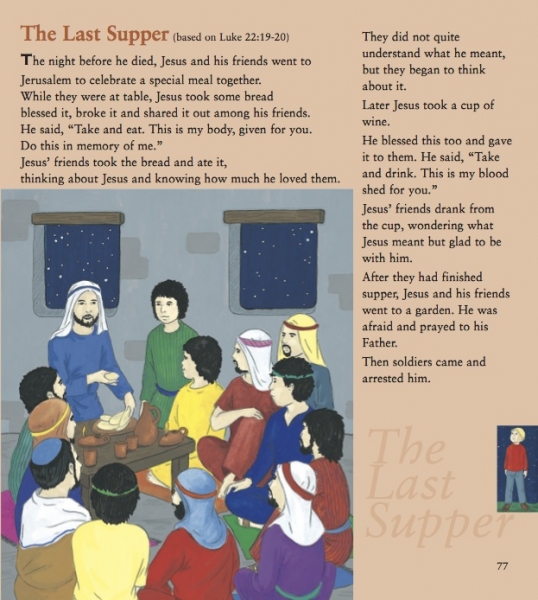 What did Jesus do and say?What food and drink did Jesus and his friends share?What did Jesus ask people to do?During Mass who does what Jesus did at the Last Supper?